ZÁKLADNÁ ŠKOLA, ŠAMUDOVCE 23ŠKOLSKÝ VZDELÁVACÍ PROGRAMDETI SLNKAPRE PRIMÁRNE VZDELÁVANIEISCED 1                                                                                                                                          ......................................................................                                                                                                                                                 PaedDr. Jarmila Gubaňarová                                                                                                                                                             riaditeľka školy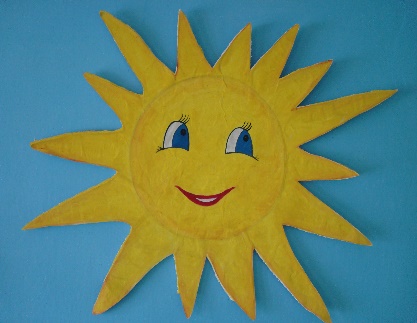 Motto:„Od dobrého začiatku závisí všetko.“Ján Amos KomenskýZákladná škola, Šamudovce 23ŠKOLSKÝ VZDELÁVACÍ PROGRAMDETI SLNKAPRE PRIMÁRNE VZDELÁVANIE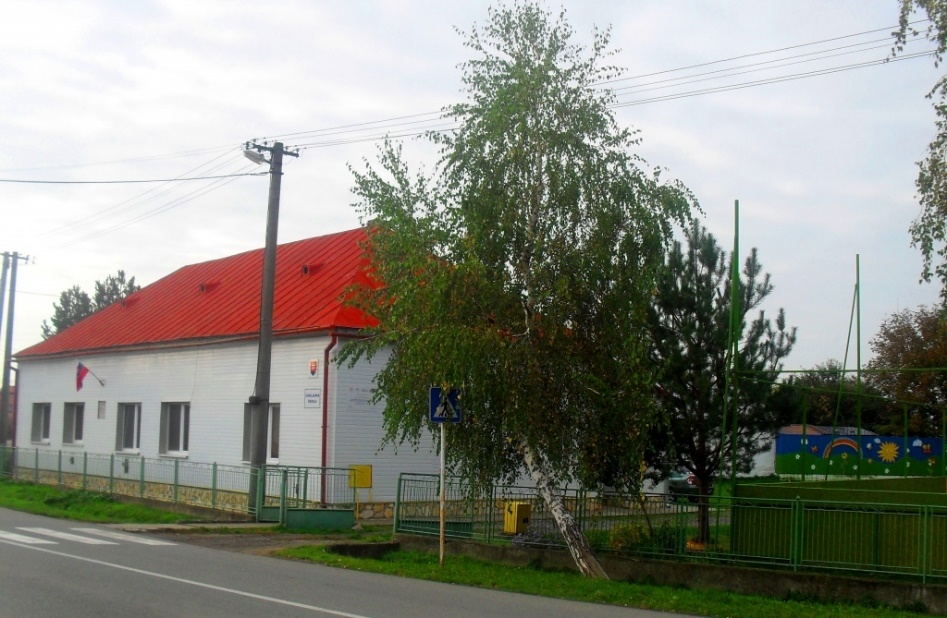 Platnosť dokumentu do  30. 6. 2016                                         Podpis riaditeľaOBSAHVšeobecná charakteristika školy ..................................................................................................................................................5Veľkosť školy ...............................................................................................................................................................................5Charakteristika žiakov .................................................................................................................................................................6Charakteristika pedagogického zboru .........................................................................................................................................6Organizácia prijímacieho konania ...............................................................................................................................................7Dlhodobé projekty .......................................................................................................................................................................7Spolupráca s rodičmi a inými subjektmi .......................................................................................................................................8Priestorové a materiálno-technické podmienky školy ..................................................................................................................8Škola a životný priestor .............................................................................................................................................................10Podmienky na zaistenie bezpečnosti a ochrany zdravia pri výchove a vzdelávaní ....................................................................10Charakteristika školského vzdelávacieho programu ................................................................................................................11Pedagogický princíp školy .........................................................................................................................................................11Zameranie školy ........................................................................................................................................................................12Profil absolventa ........................................................................................................................................................................12Pedagogické stratégie ...............................................................................................................................................................14Začlenenie prierezových tém ....................................................................................................................................................16Zabezpečenie výučby pre žiakov so špeciálnymi potrebami ......................................................................................................20Vnútorný systém kontroly a hodnotenia .....................................................................................................................................23Vnútorný systém kontroly a hodnotenia žiakov ..........................................................................................................................23Vnútorný systém kontroly a hodnotenia zamestnancov .............................................................................................................24Hodnotenie školy .......................................................................................................................................................................25Školský učebný plán ....................................................................................................................................................................28Učebné osnovy .............................................................................................................................................................................30Všeobecná charakteristika školy1.1 Veľkosť školyZákladná škola, Šamudovce 23 je štátna neplnoorganizovaná škola s vyučovacím jazykom slovenským. Je to vidiecka škola bez právnej subjektivity, s ročníkmi nultý, prvý, druhý, tretí, štvrtý. V štyroch triedach (z toho jedna špeciálna a jeden nultý ročník) sa vzdeláva 60 žiakov. Základná škola má vydanú zriaďovaciu listinu a dodatok k zriaďovacej listine.Počet tried podľa ročníkov1.2 Charakteristika žiakov Všetci žiaci školy sú obyvateľmi tunajšej obce. Väčšina žiakov pochádza zo sociálne znevýhodneného prostredia. Rodiny žiakov sú v hmotnej núdzi, ktorých príjem je najviac vo výške životného minima a bola im schválená dotácia na podporu výchovy k stravovacím návykom dieťaťa ohrozeného sociálnym vylúčením.1.3 Charakteristika pedagogického zboruVýchovno-vzdelávací proces zabezpečujú: riaditeľka školy, tri učiteľky a jedna pedagogická asistentka.Na škole pracuje pomerne mladý učiteľský kolektív, ktorý sa nebráni zavádzať inovatívne prvky do výchovno-vzdelávacieho procesu. K tomu im dopomáha ďalšie vzdelávanie v rámci kontinuálneho vzdelávania a rozširovanie si svojej odbornosti o nové špecifické kompetencie, ktoré sú právom i povinnosťou každého pedagogického zamestnanca.Cieľom vedenia školy v rámci zvyšovania kvality výchovno-vzdelávacieho procesu je :udržiavať a zvyšovať kompetenciu pedagogických zamestnancov,motivovať pedagogických zamestnancov pre neustále sebavzdelávanie, vzdelávanie, zdokonaľovanie profesijnej spôsobilosti,zdokonaľovať osobnostné vlastnosti pedagogických zamestnancov, spôsobilosti pre tvorbu efektívnych vzťahov, riešenie konfliktov, komunikáciu, skvalitniť profesijné kompetencie pedagogických zamestnancov, podieľajúcich sa na edukácii žiakov pochádzajúcich z marginalizovaných rómskych komunít, podporiť celodenný výchovný systém na základnej škole, modernizovať vyučovací proces prostredníctvom IKT technológií,sprostredkovať pedagogickým pracovníkom najnovšie poznatky (inovácie) z metodiky vyučovania jednotlivých predmetov, pedagogiky a príbuzných vied, ako aj z odboru.Prioritnou úlohou školy je vytvorenie takých podmienok, aby každý pedagogický zamestnanec mal záujem sa neustále vzdelávať, zdokonaľovať svoje majstrovstvo.Primárne vzdelávanie Na primárne vzdelávanie sa prijíma dieťa, ktoré splnilo podmienky na začatie plnenia povinnej školskej dochádzky podľa § 19. Povinná školská dochádzka začína začiatkom školského roka, ktorý nasleduje po dni, keď dieťa dovŕši šiesty rok veku a dosiahne školskú spôsobilosť. Zápis do 1. ročníka sa koná od 1.apríla do 30. apríla, ktorý predchádza začiatku školského roka, v ktorom má dieťa plniť povinnú školskú dochádzku. Organizácia prijímacieho konaniaPri výbere učiteľa uskutočňujeme formu prijímacieho pohovoru, pričom zohľadňujeme nielen pedagogické kompetencie, ale aj multikultúrne kompetencie učiteľa pri práci so žiakmi školy.1.5 Dlhodobé projektyŠkola dlhodobo spolupracuje s Pedagogickou fakultou Prešovskej univerzity v Prešove. Spolupráca spočíva v rôznych projektoch zameraných na zlepšenie podmienok výchovy a vzdelávania žiakov.Od roku 2005 sme zapojení do projektu Mliečny program. Európsky školský mliečny program vyzýva deti, aby konzumovali mliečne výrobky a prijímali vyváženú stravu. Zároveň zohráva vzdelávaciu úlohu podporovaním rozvoja správnych stravovacích a výživových návykov, ktoré vydržia po celý život. Prostredníctvom Európskeho školského mliečneho programu poskytuje Európska únia dotácie pre školy a iné vzdelávacie zariadenia, aby mohli poskytnúť svojim žiakom vybrané mlieko a mliečne výrobky.Program Školské ovocie je pravidelné zabezpečovanie dodávok ovocia a zeleniny alebo vybraných výrobkov z ovocia a zeleniny do škôl. Cieľom programu je zvýšiť spotrebu ovocia a zeleniny u detí predškolského a školského veku, zmeniť stravovacie návyky u detí už v rannom školskom veku, znížiť výskyt nadhmotnosti a obezity u detí, podporiť zdravú výživu a zvýšiť informovanosť o výživovej hodnote jednotlivých druhov ovocia a zeleniny.1.6 Spolupráca s rodičmi a inými subjektmiZákladná škola úzko spolupracuje s obcou, radou školy, komunitným centrom, s rodičmi žiakov školy, ktorí sa podieľajú pri organizovaní voľnočasových aktivít a záujmovej činnosti školy. Tok informácií medzi školou a rodičmi je pravidelný, iniciatíva rodičov v otázkach zabezpečovania povinnej školskej dochádzky je na dobrej úrovni. Dobrá spolupráca je aj so špeciálno-pedagogickou poradňou pri CŠPP a CPPPaP v Michalovciach za účelom vytvárania vhodných podmienok pre prácu žiakov so špeciálnymi výchovno-vzdelávacími potrebami. Organizujeme alebo zúčastňujeme sa na rôznych kultúrnych akciách pre širokú verejnosť (Vianočné pásmo v obecnom kultúrnom dome, oslavy Dňa matiek v prírodnom amfiteátri v obci, Deň detí,...), športových podujatiach v spolupráci s inými okolitými školami.1.7 Priestorové a materiálno–technické podmienky školyMateriálne, priestorové, technické a hygienické vybavenie je na dobrej úrovni. Škola má zriadené tri triedy a jednu odbornú učebňu výpočtovej techniky, v ktorej sa nachádza šesť počítačov. V každej triede sa nachádza kompletný interaktívny systém. Triedy využívame na besedy, premietanie filmov a DVD. Didaktická technika je postupne modernizovaná. Isté nedostatky v zastaranej technike riešime prostredníctvom rôznych projektov a po dohode so zriaďovateľom, čiastočne pridelenými prostriedkami a čiastočne financiami zo školského rozpočtu. Školské PC ďaleko presahujú svoju životnosť a je nutné nahradiť ich jednak z dôvodov poruchovosti a tiež vývojových dnes aktuálnych parametrov, zároveň doplniť ďalšou modernou výpočtovou technikou. V rámci projektu "Vzdelávaním pedagogických zamestnancov k inklúzii marginalizovaných rómskych komunít" pri implementácii celodenného výchovného systému boli škole poskytnuté dva interaktívne systémy, balíček školiaceho materiálu a potrieb a takisto didaktický balíček podľa vlastného výberu z predloženého katalógu v hodnote 10 000 EUR (notebooky pre učiteľov využívané na prácu s interaktívnymi tabuľami, v záujmových útvaroch, pri príprave na vyučovacie hodiny). V rámci projektu "Moderné vzdelávanie – digitálne vzdelávanie pre všeobecno-vzdelávacie predmety" škola získala jeden interaktívny systém do špeciálnej triedy.Interiér školy je zrekonštruovaný, triedy priestranné a funkčne vybavené novým školským nábytkom, sú zriadené relaxačné a pracovné kútiky pre žiakov. Venujeme veľkú pozornosť aj mimoškolským aktivitám prostredníctvom záujmovej činnosti. Táto činnosť je organizovaná na základe dobrovoľnosti žiakov prostredníctvom vzdelávacích poukazov (Spevácko-tanečný krúžok, Športový krúžok, Počítačový krúžok a krúžok Domáce práce).Na realizáciu obsahu učebných osnov telesnej výchovy chýbajú adekvátne vnútorné priestory. V areáli školy je postavené futbalové ihrisko, ktoré je momentálne v štádiu rekonštrukcie. Počas prestávok žiaci relaxujú v priestrannom školskom areáli, ku ktorému patrí aj malý prírodný amfiteáter. V škole sa dodržiava pitný režim aj mliečny program, teplá strava je pre všetkých žiakov zabezpečená prostredníctvom schváleného dodávateľa.1.8 Škola ako životný priestorŠkolské prostredie je miesto, kde jeho pracovníci a žiaci denne trávia veľa času. Z tohto dôvodu si vyžaduje starostlivosť o hygienu a estetičnosť prostredia. Na jeho kvalite sa podieľajú všetci účastníci školy.Aby sa žiaci i pedagógovia cítili v škole čo najpríjemnejšie, budeme klásť dôraz na: upravené a estetické prostredie tried, školského dvora, chodieb, aktuálne informácie o aktivitách školy na informačných tabuliach a nástenkách, budovanie priateľskej atmosféry medzi žiakmi navzájom, medzi žiakmi a pedagógmi.1.9 Podmienky na zaistenie bezpečnosti a ochrany zdravia pri výchove a vzdelávaníDodržiavanie bezpečnosti a ochrany zdravia pri práci má dobrú úroveň. Na začiatku školského roka sú všetci pedagogickí pracovníci a žiaci poučení o bezpečnosti pri práci v triedach. Žiaci sú poučení o bezpečnosti a ochrane zdravia na začiatku školského roka a pred každými školskými prázdninami.Vyučujúci niektorých predmetov, ako telesná výchova, pracovné vyučovanie, či pri práci v odbornej učebni, a tiež pred rôznymi akciami mimo budovy školy, ako sú výlety, exkurzie, kurzy či vychádzky, sú povinní poučiť žiakov o pravidlách správania sa. Tie sú zapracované aj do školského poriadku pre žiakov a informujeme o nich aj rodičov. Výsledkom dobrej pracovnej disciplíny učiteľov a pravidelného upozorňovania žiakov na dodržiavanie bezpečnostných predpisov v škole je nízka frekvencia úrazov. Za posledné štyri roky škola nezaznamenala žiacke úrazy ani sťažnosti rodičov. Dokumentácia na evidenciu úrazov a sťažností je riaditeľkou školy pripravená v súlade s príslušným zákonom a vyhláškou.Každoročne sú externým bezpečnostným technikom vykonané pravidelné kontroly bezpečnosti a ochrany zdravia, pravidelné revízie elektrickej inštalácie, bleskozvodov, kotolne, hasiacich prístrojov a hydrantov. Zistené nedostatky sú odstraňované.Charakteristika školského vzdelávacieho programu2.1 Pedagogický princíp školyVízia školy: „Škola má byť dielňou ľudskosti.“ (Ján Amos Komenský)Ciele školy: Ideálom výchovy a vzdelávania by mal byť dobrý (čestný, morálny a charakterný), múdry (vzdelaný, tvorivý), aktívny (samostatný, pracovitý, iniciatívny), šťastný (vyrovnaný, zdravý) a zodpovedný (v konaní voči sebe, ľuďom, životnému prostrediu) človek. (Milenium 2002)Vytvoriť kvalitné podmienky na rozvoj vedomostí, zručností a návykov každého žiaka  s ohľadom na jeho rozumové, povahové a fyzické možnosti v súlade s učebnými osnovami pre primárne vzdelávanie, pripraviť žiaka na úspešné pokračovanie v štúdiu na nižšom sekundárnom stupni základnej školy, formovať osobnosť žiaka, ktorý bude mať pozitívny vzťah ku kultúrnym tradíciám regiónu, svojmu okoliu a prírodnému prostrediu tak, aby sa rozvíjala ich predstavivosť, tvorivosť a záujem skúmať svoje okolie. Umožniť žiakom, aby spoznávali svoje vlastné schopnosti, aby ich rozvíjali a osvojili si základy spôsobilosti učiť sa a poznávať seba samého. Rozvíjať u žiakov spôsobilosti dorozumievať sa a porozumieť si, hodnotiť (vyberať a rozhodovať) a iniciatívne konať aj na základe sebariadenia a sebareflexie, rozvíjať sociálnu vnímavosť a citlivosť k spolužiakom, učiteľom a rodičom, ďalším ľuďom obce a k svojmu širšiemu kultúrnemu a prírodnému okoliu, viesť žiakov k tolerancii a k akceptovaniu iných ľudí. Škola zabezpečí podmienky na vzdelávanie žiakov so špeciálnymi výchovno-vzdelávacími potrebami tak, aby mali rovnocenný prístup vo vzdelávaní, aby každý žiak sa rozvíjal podľa svojich schopností a mal možnosť zažiť úspech.Veľký dôraz budeme hneď od začiatku klásť na vytvorenie dobrého tímu v triede, na rozvíjanie sebapoznania a sebahodnotenia žiaka. Intenzívne to bude v prvých týždňoch septembra, v ktorých vyčleníme hodiny na blokové vyučovanie, resp. kurzy, zamerané na sebahodnotenie. Cieľom bude, aby žiaci získali dobrý učebný štýl, poznali svoje silné a svoje slabé stránky.“2.2 Zameranie školyZabezpečujeme deťom plynulý prechod z rodinnej starostlivosti na školské vzdelávanie prostredníctvom stimulovania poznávacej zvedavosti detí.Rozvíjame potrebu vyjadrovať sa prostredníctvom verbálnej aj neverbálnej komunikácie.Podnecujeme žiakov k činnostiam poznávania, pozitívneho konania, hodnotenia a dorozumievania sa tak, aby výsledkom bol všestranný osobnostný rozvoj žiaka nielen ako jedinečnej, ale aj ako sociálnej bytosti s rozvojom jeho asertívneho prosociálneho správania.V oblasti rozumovej výchovy rozvíjame u žiakov tvorivé myslenie, samostatnosť, aktivitu, sebahodnotenie.Pri prevencii drogových závislostí sústavne pôsobíme na žiakov proti požívaniu alkoholických nápojov a fajčenia cez koordinátora, rodičov, všetkých vyučujúcich, účelným využívaním voľného času i vlastným príkladom.Preferujeme samostatnú prácu žiakov a ich cieľavedomé zvládanie učiva, vytvárame skupiny priemerných a slabšie prospievajúcich žiakov za účelom podpory ich individuálnych schopností.Všímame si talent žiakov v jednotlivých oblastiach a rozvíjame ho do maximálnej možnej miery.Dôležitá je pre nás potreba orientácie na pozitívne hodnotenie žiakov pre zvýšenie vnútornej motivácie a uľahčenie prechodu z primárneho vzdelávania na nižšie stredné vzdelávanie.2.3 Profil absolventaAbsolvent programu primárneho vzdelania má osvojené (aj vlastným podielom) základy čitateľskej, pisateľskej, matematickej, prírodovedeckej a kultúrnej gramotnosti.Nadobudol základy pre osvojenie účinných techník (celoživotného) učenia sa a pre rozvíjanie spôsobilostí. Získal predpoklady pre to, aby si vážil sám seba, i druhých ľudí, aby bol dokázal ústretovo komunikovať a spolupracovať.Má osvojené základy používania materinského, štátneho a cudzieho jazyka.Úroveň rozvinutosti kľúčových kompetencií tvorí bázu pre ďalší rozvoj v následných stupňoch vzdelávania.Kľúčové kompetenciepozná a uplatňuje účinné techniky učenia sa,vyjadruje sa súvisle písomnou aj ústnou formou, v materinskom, štátnom jazyku,rozumie najzákladnejším slovným spojeniam v anglickom jazyku a dokáže ich používať,využíva základné matematické myslenie na riešenie praktických problémov v každodenných situáciách,vie používať vybrané informačné a komunikačné technológie pri učení sa, pozná riziká spojené s využívaním internetu a médií,získa základy uplatňovania kritického myslenia pri práci s informáciami,dokáže aplikovať osvojené prírodovedné a spoločenskovedné poznatky vo svojej činnosti, v starostlivosti o seba a druhých,rozpozná v škole a vo svojom najbližšom okolí určitý problém, premýšľa o jeho príčinách a vie navrhnúť riešenie podľa svojich vedomostí a skúseností,váži si seba i druhých, dokáže ústretovo komunikovať a spolupracovať,správa sa kultúrne, primerane okolnostiam a situáciám,má vzťah ku kultúrno-historickému dedičstvu, ľudovým tradíciám a umeniu, s ktorými sa stretáva vo svojom živote,dokáže byť tolerantný, snaží sa pochopiť druhého, pozná a toleruje jeho kultúru, tradície, spôsob života,uvedomuje si, že má svoje práva a povinnosti, rešpektuje práva iných.2.4 Pedagogické stratégie(Spoločné postupy, ktoré vedú k utváraniu a rozvoju základných kompetencií žiakov. Sú uplatňované všetkými pedagógmi pri vyučovaní a mimo neho.)Našim prvoradým cieľom musí byť kvalitné vzdelávanie i zodpovedná výchova. Chceme poskytnúť všeobecné základné vzdelanie pre všetkých žiakov. Budeme dbať, aby žiaci mali priestor na rozvíja-nie kľúčových kompetencií. Získané kompetencie im pomôžu riešiť rôzne každodenné problémy a umožnia im úspešne sa vyrovnať so zmenami v štúdiu, v osobnom i v spoločenskom živote.Naše smerovanie vo výchovno-vzdelávacom procese budeme viesť k tomu, aby sme vychovali kultúrneho a zvedavého človeka, ktorý slobodne myslí, poctivo pracuje, váži si seba a okolitý svet, dokáže si nájsť svoje miesto v spoločnosti, prejavuje sa ako demokratický občan v súlade so všeobecne uznávanými životnými a mravnými hodnotami.Vymedzenie vlastných cieľov:vytvoriť kvalitné podmienky na rozvoj vedomostí, zručností a návykov každého žiaka s ohľadom na jeho rozumové, povahové a fyzické možnosti v súlade s učebnými osnovami pre primárne vzdelávanie,pripraviť žiaka na úspešné pokračovanie v štúdiu na nižšom sekundárnom vzdelávaní,formovať osobnosť žiaka, ktorý bude mať pozitívny vzťah ku kultúrnym tradíciám regiónu, svojmu okoliu a prírodnému prostrediu tak, aby sa rozvíjala ich predstavivosť, tvorivosť a záujem skúmať svoje okolie,umožniť žiakom, aby spoznávali svoje vlastné schopnosti, aby ich rozvíjali a osvojili si základy spôsobilosti učiť sa a poznávať seba samého,rozvíjať u žiakov spôsobilosti dorozumievať sa a porozumieť si, hodnotiť (vyberať a rozhodovať) a iniciatívne konať aj na základe sebariadenia a sebareflexie,rozvíjať sociálnu vnímavosť a citlivosť k spolužiakom, učiteľom a rodičom, ďalším ľuďom obce a k svojmu širšiemu kultúrnemu a prírodnému okoliu,viesť žiakov k tolerancii a k akceptovaniu iných ľudí,škola zabezpečí podmienky na vzdelávanie žiakov so špeciálnymi výchovno-vzdelávacími potrebami tak, aby mali rovnocenný prístup vo vzdelávaní, aby každý žiak sa rozvíjal podľa svojich schopností a mal možnosť zažiť úspech,veľký dôraz budeme hneď od začiatku klásť na vytvorenie dobrého tímu v triede, na rozvíjanie sebapoznania a sebahodnotenia žiaka.Oblasti, v ktorých škola dosahuje dobré výsledky a oblasti, v ktorých sú nedostatky a treba úroveň výchovy a vzdelávania zlepšiť vrátane návrhov opatrení (SWOT analýza):Silnými stránkami školy sú:činnosť metodických orgánov školy, vrátane sekcie triednych učiteľov, vytváranie pozitívnych vzťahov žiak-učiteľ i v neformálnom prostredí podujatí,organizačná štruktúra školy, mechanizmus odovzdávania informácií škola-žiak, škola-rodič,kooperácia s rodičmi, ich okamžitá informovanosť (spolupráca účasti vo výchovno-vzdelávacom procese, riešenie konfliktných situácii),prezentácia školy na verejnosti formou kultúrno-spoločenských a športových aktivít,oblasť renovácie a estetickej úpravy interiéru školy,pomoc slabším žiakom (začlenenie),počítačová gramotnosť žiakov a ich rodičov,výborná spolupráca so zriaďovateľom, Radou školy a rodičmi,modernizácia školy a jej technického vybavenia,aktivita a vytrvalosť učiteľov pri vytváraní kladného postoja žiakov k učeniu.Slabšími stránkami školy sú:vedomostná úroveň a komunikačné zručnosti niektorých žiakov školy,zanedbávanie školskej dochádzky,včasnosť príchodu na vyučovanie.Začlenenie prierezových témPrierezové témy sú začlenené do predmetov podľa svojho obsahu a uvedené sú v učebných osnovách jednotlivých predmetov. Dopravnú výchovu zabezpečíme formou kurzu hneď v prvých dňoch septembra, aby sme žiakov naučili bezpečne sa správať na cestách. Ostatné prierezové témy budeme uplatňovať v edukačnom procese pri naplňovaní obsahu učiva jednotlivých predmetov.Environmentálna výchova (ENV)Cieľom je prispieť k rozvoju osobnosti žiaka tak, že nadobudne schopnosť chápať, analyzovať a hodnotiť vzťahy medzi človekom a jeho životným prostredím vo svojom okolí, pričom zároveň chápe potrebu ochrany životného prostredia na celom svete. Dôležité je, aby žiaci získali vedomosti ale aj zručnosti, ktorými môžu pomáhať životnému prostrediu jednoduchými činnosťami, ktoré sú im primerané a vhodné – chrániť rastliny, zvieratá, mať kladný vzťah k domácim zvieratám,ale aj k zvieratám v prírode, starať sa o svoje okolie a pod.Osobnostný a sociálny rozvoj (OSR)Prierezová oblasť osobnostný a sociálny rozvoj rozvíja ľudský potenciál žiakov, poskytuje žiakom základy pre plnohodnotný a zodpovedný život. Znamená to nielen študijný (akademický) rozvoj žiakov, ale aj rozvíjanie osobných a sociálnych spôsobilostí, ktoré spätne akademický rozvoj podporujú. Aby žiak získal kvalitné vzdelanie, k tomu je potrebné, aby si už od primárneho vzdelávania rozvíjal sebareflexiu (rozmýšľal o sebe), spoznával sám seba, svoje dobré ale aj slabé stránky, rozvíjal si sebaúctu, sebadôveru a s tým spojené prevzatie zodpovednosti za svoje konanie, osobný život a sebavzdelávanie. V tejto súvislosti je potrebné, aby sa naučil uplatňovať svoje práva, ale aj rešpektovať názory, potreby a práva ostatných. Najdôležitejší je u žiakov rozvoj schopnosti uplatňovať prevenciu sociálno-patologických javov (šikanovanie, agresivita, užívanie návykových látok). Cieľom je, aby žiak získaval a udržal si osobnostnú integritu, pestoval kvalitné medziľudské vzťahy, rozvíjať sociálne spôsobilosti potrebné pre osobný a sociálny život a spoluprácu. V tejto prierezovej tematike sa uplatňuje aj vzdelávanie k ľudským právam ale aj k rodinnej výchove.Mediálna výchova (MEV)Žiaci vo veku 7 – 11 rokov sú vystavení vplyvom médií – nielen elektronických, ale aj tlačených – rôznych časopisov. Zvlášť vo veľkej obľube sú televízia a počítač. Nie každý žiak dokáže ich obsah selektovať, preto sa čoraz viac do popredia dostáva potreba rozvíjať u žiakov mediálnu kompetenciu, ktorá by umožnila žiakom osvojiť si stratégie kompetentného zaobchádzania s rôznymi druhmi médií, kriticky a selektívne využívať médiá a ich produkty, čo znamená, že učiteľ by mal viesť žiakov k tomu, aby lepšie poznali a chápali pravidlá fungovania „mediálneho sveta“, primerane veku sa v ňom orientovali. Formovať schopnosť detí, primerane veku posudzovať mediálne šírené posolstvá, objavovať v nich to hodnotné, pozitívne formujúce ich osobnostný a profesijný rast, ale tiež ich schopnosť uvedomovať si negatívne mediálne vplyvy na svoju osobnosť a snažiť sa ich zodpovedným prístupom eliminovať.Multikultúrna výchova (MUV)Multikultúrna výchova je zaradená do obsahu vzdelávania s ohľadom na slovenské kultúrne prostredie, kde po stáročia spolunažívali príslušníci rôzneho etnického, národného, náboženského a kultúrneho pôvodu. Edukačná činnosť je zameraná na to, aby škola a školské vzdelávanie fungovali ako spravodlivé systémy, kde majú všetci žiaci rovnakú príležitosť rozvíjať svoj potenciál. Žiaci spoznávajú svoju kultúru aj iné kultúry, históriu, zvyky a tradície ich predstaviteľov, rešpektujú tieto kultúry ako rovnocenné a dokáže s ich príslušníkmi konštruktívne komunikovať a spolupracovať.Dopravná výchova (DOV)Úlohou výchovy k bezpečnosti v cestnej premávke v škole je postupne pripraviť deti na samostatný pohyb v cestnej premávke - ako chodcov alebo cyklistov - pričom je potrebné mať na zreteli aj aspekt výchovy budúcich vodičov motorových vozidiel. Realizácia učebnej činnosti sa uskutočňuje v objekte školy, na detských dopravných ihriskách alebo v bezpečných priestoroch v okolí školy.Ochrana života a zdravia (OŽZ)Cieľom spoločnosti je pripraviť každého jednotlivca na život v prostredí, v ktorom sa nachádza. Nevyhnutným predpokladom k tomu je neustále poznávanie prostredníctvom pohybu a pobytu v prírode. Cieľom oblasti je formovať ich vzťah k problematike ochrany svojho zdravia a života, tiež zdravia a života iných ľudí. Poskytnúť žiakom potrebné teoretické vedomosti a praktické zručnosti. Osvojiť si vedomosti a zručnosti v sebaochrane a poskytovaní pomoci iným v prípade ohrozenia zdravia a života. Rozvinúť morálne vlastnosti žiakov, tvoriace základ vlasteneckého a národného cítenia. Formovať predpoklady na dosiahnutie vyššej telesnej zdatnosti a celkovej odolnosti organizmu na fyzickú a psychickú záťaž v náročných životných situáciách.Finančná gramotnosť (FIG)Prejavom kultúry spoločnosti je okrem iného aj schopnosť pripraviť nastupujúcu generáciu na život vo sfére peňazí. Zavedenie vzdelávania vo finančnej oblasti a manažmentu osobných financií a vytvorenie Národného štandardu finančnej gramotnosti sa stalo nevyhnutnou potrebou ďalšieho rozvoja spoločnosti. V nadväznosti na stanovené všeobecné ciele vo vzťahu k finančnej gramotnosti bol vytvorený Národný štandard finančnej gramotnosti. V základnej škole je problematika finančnej gramotnosti zapracovaná do učebných osnov jednotlivých vyučovacích predmetov. Žiaci majú možnosť postupne nadobúdať zručnosť, ako narábať s peniazmi, získavajú poznatky o základných právach spotrebiteľa a pod. Príprava prebieha na rôznych vyučovacích hodinách – výtvarná výchova, informatická výchova, slovenský jazyk a literatúra, matematika.Hlavné ciele:riešiť otázku bohatstva a chudoby v súčasnej spoločnosti,zaoberať sa otázkou hodnotovej orientácie k peniazom – postoj k vnímaniu peňazí,osvojiť si osobné a rodinné modely zabezpečenia životných potrieb,analyzovať ekonomické fungovanie jednotlivca a rodín – zdroje príjmov a druhy výdavkov,pochopiť spôsoby aplikácie a naučiť sa ísť podľa vzoru úspešných jednotlivcov,prepojiť vyučovanie talentov s víziou ekonomickej úspešnosti jednotlivcov.Hlavné úlohy ZŠ:implementovať do ŠkVP témy Národného štandardu finančnej gramotnosti,realizovať projekty a aktivity na podporu a zvýšenie finančnej gramotnosti.Témy sú zoradené do siedmich vybraných kategórií finančnej gramotnosti:Človek vo sfére peňazíFinančná zodpovednosť a prijímanie rozhodnutíZabezpečenie peňazí pre uspokojovanie životných potrieb – príjem a prácaPlánovanie a hospodárenie s peniazmiÚver a dlhSporenie a investovanieRiadenie rizika a poistenie2.6 Zabezpečenie výučby pre žiakov so špeciálnymi potrebamiNaša škola je otvorená pre všetkých žiakov, aj žiakov so špeciálnymi výchovno-vzdelávacími potrebami. Špeciálnou výchovno-vzdelávacou potrebou je požiadavka na úpravu podmienok (obsahu, foriem, metód, prostredia a prístupov) vo výchove a vzdelávaní pre žiaka. Špeciálne výchovno-vzdelávacie potreby vyplývajú zo zdravotného znevýhodnenia alebo nadania alebo vývinu žiaka v sociálne znevýhodnenom prostredí, zohľadnenie ktorých mu zabezpečí rovnocenný prístup k vzdelávaniu, pri-meraný rozvoj schopností alebo osobnosti ako aj dosiahnutie primeraného stupňa vzdelania a prime-raného začlenenia do spoločnosti.Našu školu navštevujú žiaci, z ktorých väčšina pochádza zo sociálne znevýhodneného prostredia. Pri vzdelávaní týchto žiakov kladieme predovšetkým dôraz na osvojenie slovenského jazyka so zameraním na národné tradície a kultúru. Zároveň nezabúdame posilňovať vedomie a pocit patričnosti k svoj-mu etniku a jeho kultúre. Pre integrovaných žiakov so špeciálnymi výchovno-vzdelávacími potrebami sú vytvorené individuálne vzdelávacie programy v spolupráci so špeciálno-pedagogickou poradňou pri ŠZŠ v Michalovciach CŠPP s prihliadnutím na výsledky vyšetrenia. Obsah vzdelávania individuálne integrovaných žiakov s mentálnym postihnutím vychádza z učebných osnov pre ŠZŠ. Na škole je zriadená jedna špeciálna trieda pre žiakov s mentálnym alebo viacnásobným postihnutím, do ktorej je zaradených 12 žiakov (7 – variant A, 2 – variant B, 3 - variant C).Žiaci a ich rodičia rozprávajú regionálnym zemplínskym nárečím, majú slabé komunikačné schopnosti a malú slovnú zásobu. U niektorých sa vyskytujú poruchy reči, najčastejšie dyslália. Pred vstupom do ZŠ zabezpečujeme psychologické vyšetrenie školskej zrelosti v priestoroch školy odbornými pracovníkmi CPPPaP Michalovce.Pedagogické zásady práce pri práci so žiakmi so ŠVVP:rešpektovanie zvláštností a možností žiaka,informovanosť všetkých pedagógov o probléme žiaka s dôrazom na mlčanlivosť o informáciách zistených pri výkone povolania,oboznámenie všetkých pedagógov so spôsobmi vzdelávania, hodnotenia žiaka a možnosťami úľav,oboznámenie spolužiakov s rozdielnym spôsobom hodnotenia žiaka,vytváranie optimálneho pracovného prostredia, priateľskej atmosféry,zabezpečenie kompenzačných a didaktických pomôcok,využívanie špeciálnych metód a foriem práce odporučených odborným pracovníkom,dodržiavanie zásady všestrannosti (dieťa musí mať možnosť kompenzovať svoje znevýhodnenie inými činnosťami, v ktorých je úspešnejšie),dodržiavanie zásady sústavnosti,stanovenie si reálnych cieľov, postupné zvyšovanie nárokov,podporovanie snahy žiaka, aj pri najmenšom zlepšení výkonu udeľovať pochvaly, nedostatky neporovnávať s ostatnými,zaraďovanie častých prestávok, striedanie pracovného tempa a pracovných činností,aktívna spolupráca s rodičmi.Vnútorný systém kontroly a hodnoteniaVnútorný systém hodnotenia kvality zameriame na 3 oblasti:Hodnotenie žiakovHodnotenie pedagogických zamestnancovHodnotenie školy3.1 Vnútorný systém kontroly a hodnotenia žiakovCieľom hodnotenia vzdelávacích výsledkov žiakov v škole je poskytnúť žiakovi a jeho rodičom spätnú väzbu o tom, ako žiak zvládol danú problematiku, v čom má nedostatky, kde má rezervy a aké sú jeho pokroky. Súčasťou hodnotenia je tiež povzbudenie do ďalšej práce, návod, ako postupovať pri odstraňovaní nedostatkov.Budeme hodnotiť prepojenie vedomostí so zručnosťami a spôsobilosťami.Pri hodnotení a klasifikácii výsledkov žiakov budeme vychádzať z metodických pokynov na hodnote-nie a klasifikáciu – Metodický pokyn č.22/2011 na hodnotenie žiakov základnej školy. Okrem sumatívnych výsledkov sa sústredíme na rozpracovanie formatívneho hodnotenia výsledkov žiakov nultého ročníka formou hodnotiaceho portfólia.Pri hodnotení učebných výsledkov žiakov so špeciálnymi výchovno-vzdelávacími potrebami sa bude brať do úvahy možný vplyv zdravotného znevýhodnenia žiaka na jeho školský výkon. Pri hodnotení a klasifikácii žiakov so špeciálnymi výchovno-vzdelávacími potrebami budeme vychádzať z metodických pokynov na hodnotenie a klasifikáciu – Metodický pokyn č.19/2015 na hodnotenie a klasifikáciu prospechu a správania žiakov s mentálnym postihnutím – primárne vzdelávanie. Hodnotenie budeme robiť na základe určitých kritérií, prostredníctvom ktorých budeme sledovať vývoj žiaka.Budeme odlišovať hodnotenie spôsobilostí od hodnotenia správania.Budeme dbať na to, aby sme prostredníctvom hodnotenia nerozdeľovali žiakov na úspešných a neúspešných.Podklady pre samotné hodnotenie a klasifikáciu učitelia získavajú sústavným pozorovaním žiaka, pravidelným sledovaním jeho pripravenosti na vyučovanie, jeho aktivity počas vyučovacieho procesu. Informácie o vedomostiach žiakov učitelia nadobúdajú ústnym, písomným, praktickým, pohybovým preskúšaním. Klasifikuje sa dostatočne prebrané a upevnené učivo.Stupeň prospechu sa neurčuje na základe priemeru známok za príslušné obdobie. Do klasifikácie sa premieta úroveň dosiahnutých vedomostí, zručností, postup práce s informáciami, úroveň komunikácie a tvorivosť žiaka. V prípade zhoršenia prospechu je nutné okamžite písomne informovať rodičov a konzultovať s nimi daný problém.3.2 Vnútorný systém kontroly a hodnotenia zamestnancovPrioritou bude vytváranie kladných postojov medzi členmi pedagogického kolektívu, medzi učiteľmi a žiakmi a medzi žiakmi navzájom. Budeme uplatňovať zásady demokratického štýlu riadenia v duchu vzájomnej dôvery, porozumenia, za účelom prejavenia kvalít a odborných schopností.Hodnotenie zamestnancov sa bude vykonávať formou:pozorovania (hospitácie),rozhovoru,sledovania pokroku žiakov vo výsledkoch pod vedením učiteľa,hodnotenia výsledkov pedagogických zamestnancov v oblasti ďalšieho vzdelávania, tvorby učebných pomôcok, mimoškolskej činnosti a pod.,hodnotenia pedagogických a odborných zamestnancov manažmentom školy,vzájomného hodnotenia učiteľov (čo si vyžaduje aj vzájomné hospitácie a "otvorené hodiny"),hodnotenia učiteľov žiakmi.3.3 Hodnotenie školyRiaditeľka monitoruje úroveň a výsledky školy na základe vypracovaného plánu činnosti.Monitorujeme pravidelne:podmienky na vzdelanie,spokojnosť s vedením školy a učiteľmi,prostredie – klíma školy,priebeh vzdelávania – vyučovací proces – metódy a formy vyučovania,úroveň podpory žiakov so špeciálnymi výchovno-vzdelávacími potrebami, výsledky vzdelávania,riadenie školy,úroveň výsledkov práce školy.Kritériom pre nás je:spokojnosť žiakov, rodičov, učiteľov,kvalita výsledkov.Nástroje na zisťovanie úrovne stavu školy sú:dotazníky pre žiakov a rodičov,vzhľadom na podmienky školy najviac je preferovaný osobný kontakt.Kontrola výchovno-vzdelávacieho procesuhospitačná činnosť riad. školy podľa plánu hospitačnej činnosti,členmi vedenia školy úroveň vedomostí žiakov bude kontrolovaná takto:vstupnými, polročnými a výstupnými písomnými previerkami v SJL a MAT,využívaním písomných kontrolných prác zo SJL a MAT,sledovanie vedomostí žiakov v rámci hospitácií,kontrola žiackych prác:štvrťročné a tematické písomné práce zo SJL a MAT,diktáty, previerky,výrobky PVC,výtvarné práce,1 krát mesačne kontrola triednych kníh,1 krát štvrťročne kontroly klasifikačných záznamov.Autoevalvácia školyŠkolský učebný plánUčebné osnovySú rovnako ako učebné plány didaktickou normou, ktoré stanovujú rozsah a kvalitu poznatkov a zručností pre jednotlivé predmety a ročníky so zacielením na istý druh alebo typ školy. Učivo, normované v učebných osnovách platí pre všetky určené školy na území republiky.Jednotlivé predmety sú spracovaný presne v rozsahu stanovenom ŠVP, bez ďalších úprav. Štandardy predmetu sú uvedené v príslušnom ŠVP zverejnené na adrese www.minedu.sk alebo www.statpedu.sk v sekcii Štátny vzdelávací program.Stupeň vzdelaniaISCED 1Dĺžka štúdiaštyri rokyVyučovací jazyk:slovenskýŠtudijná formadennáDruh školy:verejnáPredkladateľZákladná škola Šamudovce 23Názov školyZákladná škola, Šamudovce 23Adresa072 01 Šamudovce 23IČO325864Riaditeľ školyPaedDr. Gubaňarová JarmilaKoordinátor pre tvorbu ŠkVPIng. Petra KováčováĎalšie kontaktyZriaďovateľObecNázovObec ŠamudovceAdresa072 01 Šamudovce 99Kontakty056/6424180webové sídlowww.zssamudovce.edupage.ske-mailzs.samudovce@centrum.skI. trieda0. – tý ročník10 žiakovII. trieda1. – 2. ročník10 + 8 žiakovIII. trieda3. – 4. ročník10 + 10 žiakovIV. trieda – špeciálna trieda1. – 4. ročník12 žiakovZameranie sebahodnoteniaPodmienky ku vzdelaniuSpolupráca s rodičmiVýsledky vzdelania žiakovPersonálna oblasťŠkolská klímaCieleDodržiavanie stanovených podmienok ku vzdelávaniu na škole.Zvyšovanie spolupráce s rodičmi.Spokojnosť rodičov so školou.Dosahovanie čo najkvalitnejších výsledkov podľa individuálnych možností žiakov.Odborný rast pedagogických zamestnancov.Spokojnosť žiakov v škole.KritériaDostatok finančných zdrojov na zabezpečenie chodu školy.Naplnenosť školy v rámci demografie obce a individuálnych možností rodičov.Postupné zlepšovanie jednotlivých žiakov.Spokojný žiak.NástrojePozorovanie, rozhovor.Rozhovor.Zápis do 1.ročníka.Analýza žiackych prác.Pozorovanie, rozhovor.Pozorovanie, rozhovor.Časový harmonogramPriebežne.3x ročne rozhovor v rámci schôdzok rodičov.1x ročne zápis.Priebežne.Priebežne.Priebežne pozorovanie a rozhovor.Vzdelávacia oblasťPredmetyPočet hodínPočet hodínPočet hodínPočet hodínPočet hodínPočet hodínPoznámkyVzdelávacia oblasťPredmety0. roč.1. roč.2. roč.3. roč.4.roč.ŠPTPoznámkyJazyk a komunikáciaSlovenský jazyk a literatúra99998Jazyk a komunikáciaAnglický jazyk33Jazyk a komunikáciaRozvíjanie komunik. schopností6Matematika  a práca s informáciamiMatematika 56554Matematika  a práca s informáciamiInformatická výchova111Matematika  a práca s informáciamiZmysl. vých. a zákl. matem. predst. 4Človek a svet prácePracovné vyučovanie16Človek a svet prácePracovná výchova3Príroda a spoločnosťPrírodoveda1111Príroda a spoločnosťVlastiveda1112Príroda a spoločnosťVecné učenie1Človek a hodnotyEtická výchova / nábož. vých. 1111Umenie a kultúraVýtvarná výchova21112Umenie a kultúraHudobná výchova 21111Umenie a kultúraRozvíj. grafomot. zručností a VYV4Zdravie a pohybTelesná výchova 222222Zdravie a pohybHudobno-pohybová výchova3Spolu 222223252626